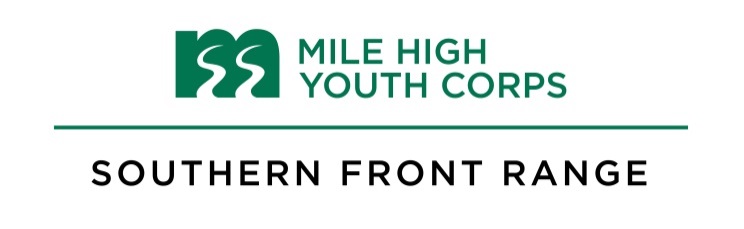 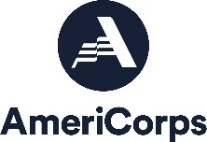 Position Description:                      Land Conservation Crew Members (called Corpsmembers) serve on environmental stewardship projects throughout the Southern Front Range region. Corpsmembers will be enrolled in AmeriCorps—a national community service program. No experience is required! We will provide you with hands-on training related to all projects.Compensation and Benefits: 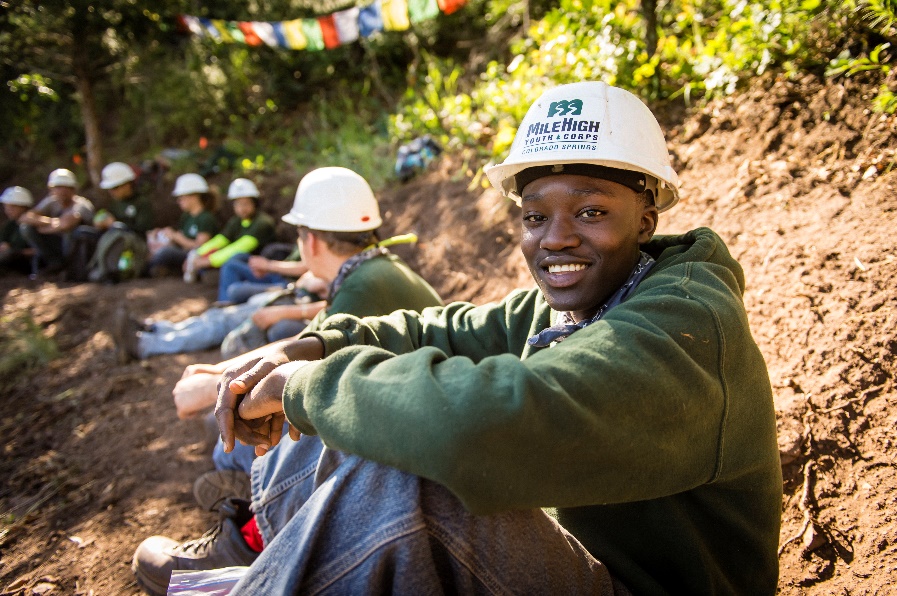 Biweekly Stipend - Earn a living stipend of $1,120 before taxes paid every 2 weeks. Leadership Opportunities available: Corpsmember Drivers are eligible for a living stipend of $1,140. Returning Corpsmembers earn $1,160. More information available on request.AmeriCorps Education Award - Earn a scholarship upon successful completion of service. This award can be used to pay future tuition, pay back qualifying student loans or go on an expedition through a wilderness school! Corpsmembers have 7 years to use the award.Student Loan Forbearance - Corpsmembers can apply to put their qualified federal student loans on hold during their term through the National Service Trust.Counseling - Corpsmembers receive up to 5 free mental health counseling sessions per year plus additional services through a Member Assistance Program.Networking - Corpsmembers have opportunities to network with federal, state and local natural resources professionals and access to a vast alumni network!Training – Depending on crew assignments, Corpsmembers will receive training in one or more stewardship skillsets, including S-212 Wildland Fire Chainsaws (required for sawyers), trail building and maintenance, and pesticide application. Corpsmembers have the choice to serve on a variety of crews. MHYC staff will work with you to find the best match! We strive for each and every crew to be diverse, inclusive and safe for all Corpsmembers.Crew Type Descriptions:Chainsaw - primarily complete invasive tree removal and wildland fire mitigation projects. Trail/Hand - primarily complete trail maintenance and construction, fence construction and demolition, ecological restoration, and other park development projects.Noxious Weed Management - trained on how to safely handle and apply pesticides for invasive species removal projects, the role of pesticides in natural resources management, native and invasive species identification and how to operate a variety of hand pump and backpack sprayers. Day - complete projects in nearby locations, starting and ending each day at the MHYC warehouse. Day crews are ideal for projects close to urban areas or easily accessible sites. Camping - complete projects further away from the MHYC warehouse, setting up camp near the project site and your vehicles to minimize travel time.Backpacking - complete projects that are in remote areas that are difficult to access with vehicles. These projects require members to complete a strenuous hike in to establish a base camp. Due to the remote nature of these sites, backpacking crews complete longer-duration projects for 8 consecutive days.Qualifications: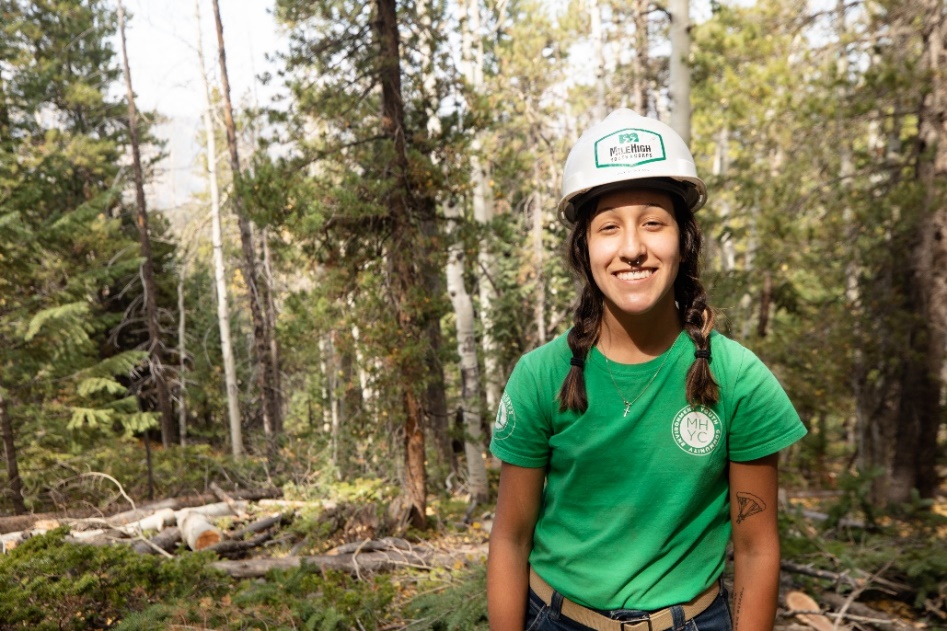 Between the ages of 18-24. High school or GED/HSE graduate or still enrolled. Must be eligible for enrollment in AmeriCorps as a US Citizen, National or Lawful Permanent Resident. Documentation will be required on the first day. Must bring identification documents necessary to complete the I-9 and other forms on your first day. Must be physically fit, able to lift 50 lbs., spend 8-10 hours a day in all weather conditions (e.g., sun, heat, wind, rain, etc.) and hike up to 7 miles with a day-pack.Able to be on time and maintain consistent attendance throughout term of service. Must commit to complete the program.Requirements:Pre-service National Service Criminal History Check required.Corpsmembers must not engage in any prohibited activities as listed in the AmeriCorps Member Service Agreement. This position reports to Program Coordinator: Land Conservation.Service location: 417 E. Vermijo Avenue, Colorado Springs, CO 80903.To Apply:Visit our website at www.milehighyouthcorps.org and click “Apply Now”.Questions? Email lalitam@mhyc.net or call 719-630-7421 ext. 404Crew TypeStart DateEnd DateSchedule* (80 hours over 2 weeks in a combination of the following schedules)Service TermAmeriCorps Education AwardSummer of ServiceSummer of ServiceSummer of ServiceSummer of ServiceSummer of ServiceSummer of ServiceCamping Chainsaw CrewMay 20Aug. 16Monday – Thursday 8:00 a.m. – 5:30 p.m. Every other Friday 8:00 a.m. – 4:30 p.m. 450 hours, 13 weeks$1,824.07Day Trail Crew May 20Aug. 16Monday – Thursday 8:00 a.m. – 5:30 p.m. Every other Friday 8:00 a.m. – 4:30 p.m. 450 hours, 13 weeks$1,824.07Camping Trail CrewMay 20Aug. 16Monday – Thursday 8:00 a.m. – 5:30 p.m. Every other Friday 8:00 a.m. – 4:30 p.m. 450 hours, 13 weeks$1,824.07Day Trail and Backpacking Trail CrewMay 20Aug. 16Schedule varies over the term:Monday – Thursday 8:00 a.m. – 5:30 p.m. For 5 weeks of the 13-week seasonWednesday – Wednesday 8:00 a.m. - 5:30 p.m. For 8 weeksEvery other Friday 8:00 a.m. – 4:30 p.m.450 hours, 13 weeks$1,824.07Summer of Service and Fall ForestrySummer of Service and Fall ForestrySummer of Service and Fall ForestrySummer of Service and Fall ForestrySummer of Service and Fall ForestrySummer of Service and Fall ForestryDay Chainsaw CrewMay 20Nov. 15Monday – Thursday 8:00 a.m. - 5:30 p.m.  Every other Friday 8:00 a.m. – 4:30 p.m. 900 hours, 26 weeks$3,447.50Crew assignment variesMay 20Nov. 15To be determined based on crew type900 hours, 26 weeks$3,447.50Fall ForestryFall ForestryFall ForestryFall ForestryFall ForestryFall ForestryCamping Hand Crew Sept. 3Nov. 8Monday – Thursday 8:00 a.m. - 5:30 p.m.  Every other Friday 8:00 a.m. – 4:30 p.m. 300 hours, 10 weeks$1,459.26Day Noxious Weed Management Crew Sept. 3Nov. 8Monday – Thursday 8:00 a.m. – 5:30 p.m.  Every other Friday 8:00 a.m. – 4:30 p.m. 300 hours, 10 weeks$1,459.26Backpacking and Camping Chainsaw Crew Sept. 3Nov. 8Wednesday – Wednesday 8:00 a.m. - 5:30 p.m.  Every other Friday 8:00 a.m. – 4:30 p.m. 300 hours, 10 weeks$1,459.26*Variance in schedules may occur due to observed holidays *Variance in schedules may occur due to observed holidays *Variance in schedules may occur due to observed holidays *Variance in schedules may occur due to observed holidays *Variance in schedules may occur due to observed holidays *Variance in schedules may occur due to observed holidays 